ContextThis term you have read and analysed a variety of poems and song lyrics. You have analysed the language of poetry and use of poetic techniques and language features.Part A: Annotation of textPart B: WrittenWrite an analytical essay that explains your thoughts about the song lyrics. In your essay, explain your point of view about how the lyrics’ language features influence the interest of audiences. To write your essay: use your annotations analyse and explain your understanding of the language features of the songdemonstrate your understanding of language features used to create coherence use accurate spelling and punctuationshow evidence of re-reading and editing to improve meaning.Task-specific standards © State of Queensland (QCAA) 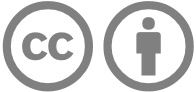 Licence: https://creativecommons.org/licenses/by/4.0 | Copyright notice: www.qcaa.qld.edu.au/copyright — lists the full terms and conditions, which specify certain exceptions to the licence. | Attribution: ‘© State of Queensland (QCAA) ’ — please include the link to our copyright notice.Student bookletYear   sample assessmentAssessment overviewAchievement standardNameClassABCDEThe student’s work has the following characteristics:The student’s work has the following characteristics:The student’s work has the following characteristics:The student’s work has the following characteristics:The student’s work has the following characteristics:Receptive mode (Part A)Understandingconsidered demonstration of understanding of how language features and vocabulary influence interpretations of the lyrics in the Katy Perry song Fireworkeffective demonstration of understanding of how language features and vocabulary influence interpretations of the lyrics in the Katy Perry song Fireworkunderstanding of how language features and vocabulary influence interpretations of the lyrics in the Katy Perry song Fireworkpartial understanding of how language features and vocabulary influence interpretations of the lyrics in the Katy Perry song Fireworkfragmented understanding of how language features and vocabulary influence interpretations of the lyrics in the Katy Perry song FireworkReceptive mode (Part A)Skillspurposeful analysis and explanation of literal and implied information from the song lyricseffective analysis and explanation of literal and implied information from the song lyricsanalysis and explanation of literal and implied information from the song lyricspartial analysis and explanation of literal and implied information from the song lyricsfragmented analysis and explanation of literal and implied information from the song lyricsProductive mode (Part B)Understandingpurposeful use of language features to show how ideas can be extendedeffective use of language features to show how ideas can be extendeduse of language features to show how ideas can be extendedpartial use of language features to show how ideas can be extendedfragmented use of language features to show how ideas can be extendedProductive mode (Part B)Understandingpurposeful development and explanation of a point of view about the song lyrics, selecting information and ideas effective development and explanation of a point of view about the song lyrics, selecting information and ideas development and explanation of a point of view about the song lyrics, selecting information and ideas partial development and explanation of a point of view about the song lyrics, selecting information and ideas fragmented development and explanation of a point of view about the song lyrics, selecting information and ideas Productive mode (Part B)Skillscreation of a purposeful informative response about how a song’s lyrics influence the interest of audiencescreation of an effective informative response about how a song’s lyrics influence the interest of audiencescreation of an informative response to encourage peers about how a song’s lyrics influence the interest of audiencespartial creation of an informative response to encourage peers about how a song’s lyrics influence the interest of audiencesfragmented creation of an informative response about how a song’s lyrics influence the interest of audiencesABCDEThe student’s work has the following characteristics:The student’s work has the following characteristics:The student’s work has the following characteristics:The student’s work has the following characteristics:The student’s work has the following characteristics:Skillspurposeful selection of specific vocabulary and use of accurate spelling and punctuationeffective selection of specific vocabulary and use of accurate spelling and punctuationselection of specific vocabulary and use of accurate spelling and punctuationselection of specific vocabulary and partial use of accurate spelling and punctuationselection of specific vocabulary and fragmented use of accurate spelling and punctuationSkillspurposeful editing of work for cohesive structure and meaningeffective editing of work for cohesive structure and meaningediting of work for cohesive structure and meaningpartial editing of work for cohesive structure and meaningfragmented editing of work for cohesive structure and meaning